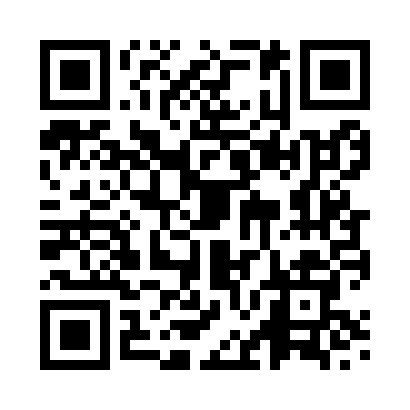 Prayer times for Llandudno, Gwynedd, UKMon 1 Jul 2024 - Wed 31 Jul 2024High Latitude Method: Angle Based RulePrayer Calculation Method: Islamic Society of North AmericaAsar Calculation Method: HanafiPrayer times provided by https://www.salahtimes.comDateDayFajrSunriseDhuhrAsrMaghribIsha1Mon3:064:521:197:009:4611:332Tue3:064:531:207:009:4611:333Wed3:074:541:206:599:4511:324Thu3:074:551:206:599:4511:325Fri3:084:561:206:599:4411:326Sat3:084:571:206:599:4311:327Sun3:094:581:206:599:4311:318Mon3:094:591:216:589:4211:319Tue3:105:001:216:589:4111:3110Wed3:115:011:216:579:4011:3011Thu3:115:021:216:579:3911:3012Fri3:125:031:216:579:3811:3013Sat3:135:041:216:569:3711:2914Sun3:135:061:216:569:3611:2915Mon3:145:071:216:559:3511:2816Tue3:155:081:216:559:3411:2817Wed3:155:101:226:549:3311:2718Thu3:165:111:226:539:3211:2619Fri3:175:121:226:539:3011:2620Sat3:185:141:226:529:2911:2521Sun3:185:151:226:519:2811:2522Mon3:195:171:226:509:2611:2423Tue3:205:181:226:509:2511:2324Wed3:215:201:226:499:2311:2225Thu3:215:211:226:489:2211:2226Fri3:225:231:226:479:2011:2127Sat3:235:241:226:469:1911:2028Sun3:245:261:226:459:1711:1929Mon3:245:281:226:449:1511:1830Tue3:255:291:226:439:1411:1731Wed3:265:311:226:429:1211:17